PRISTOJNO PONAŠANJE ZA VRIJEME JELA:ZA STOLOM SJEDI USPRAVNO. NE STAVLJAJ LAKTOVE NA STOL. KADA TI NETKO NEŠTO PONUDI RECI: “DA,MOLIM.”                                                   A AKO NEŠTO NE ŽELIŠ: “NE,HVALA.”POČNI JESTI TEK KAD SU SVI ZA STOLOM POSLUŽENI. JEDI POLAKO. U USTA STAVLJAJ MALE ZALOGAJE. ŽVAČI ZATVORENIH USTA. NE MLJACKAJ, NE SRČI, NE OBLIZUJ PRSTE, NE PODRIGUJ I NE PROTEŽI SE. NE GOVORI PUNIM USTIMA. AKO NEKO JELO NE JEDEŠ, NE STAVLJAJ GA NITI U TANJUR.PRIJE NEGO ŠTO SE POSLUŽIŠ, PONUDI DRUGE. POSLJEDNJI KOMAD PODIJELI S DRUGIMA AKO GA I ONI ŽELE. NE PRUŽAJ SE PREKO STOLA. AKO NEŠTO ŽELIŠ, ZAMOLI DA TI TO DODA ONAJ KOME JE NAJBLIŽE.KAD SI GOTOV S JELOM, OBRIŠI SE SALVETOM I PITAJ ZA DOPUŠTENJE DA SE DIGNEŠ OD STOLA.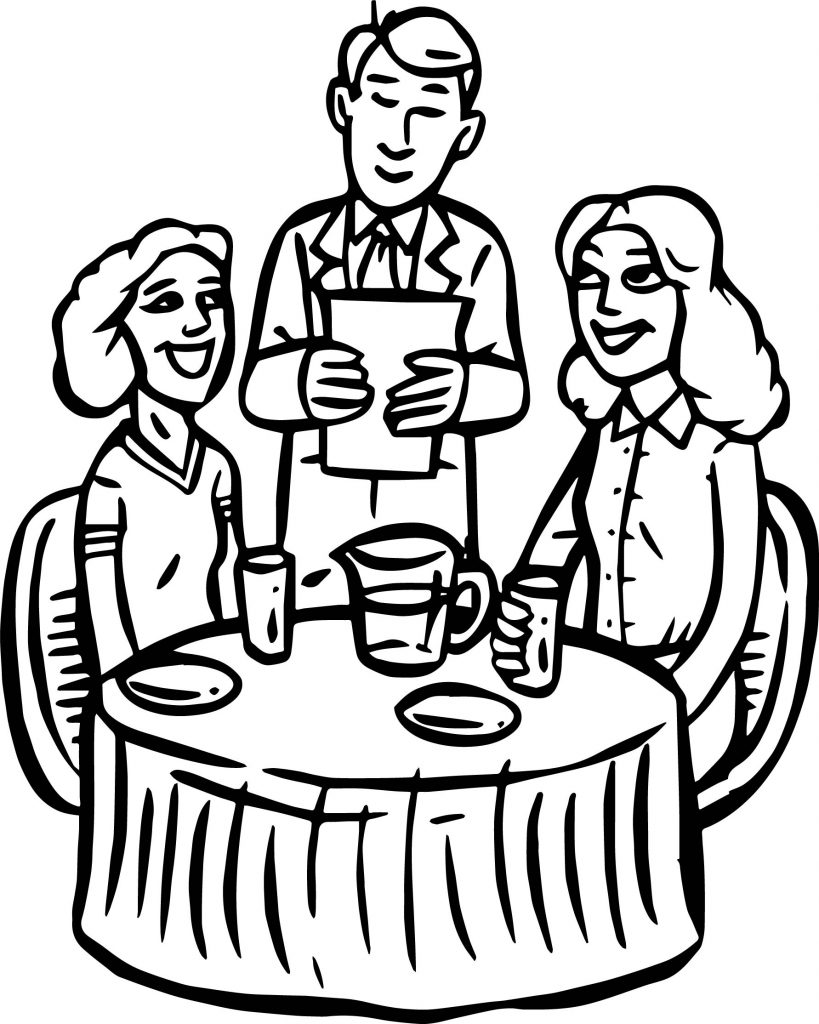 